The University of Texas at Tyler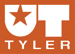 Request for Approval of TravelName:       Destination:       Dates of Travel:      Mode of Transportation (Air, Auto, etc.):       Purpose of Travel: Faculty class time arrangements:       Est. Time of Departure:       Est. Time of Return:       Estimated Cost of Travel:  *	Check the following website for current travel rates:  https://fmx.cpa.state.tx.us/fm/travel/travelrates.php**	Please note:  All flights must be checked through Corporate Travel Partners FIRST, to determine if a better deal for the university is available.Departmental share of cost:  	$	      Amount requested of deans’ office:	$	     Amount from other sources 	$	     Approvals:Dean’s Commitment	Date	Budget Authority	DateRequester Signature	DateEXPENSECOSTPersonal Car*# of miles:$ per mile:Rental Car Yes NoCost of Air Travel**Hotel**# of nights:$ per night:Meals (per diem)*# of days:$ per diemRegistration FeesOther ExpensesTOTAL FUNDS TO BE ENCUMBERED:TOTAL FUNDS TO BE ENCUMBERED: